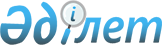 Об установлении платы за проезд транспортных средств через Кзыл-Ординский гидроузел
					
			Утративший силу
			
			
		
					Постановление Правительства Республики Казахстан от 2 августа 1996 г. N 956. Утратило силу - постановлением Правительства РК от 27 сентября 2001 г. N 1262 ~P011262.

      В целях компенсации наносимого ущерба Кзыл-Ординскому гидроузлу на реке Сыр-Дарья, находящемуся в неудовлетворительном состоянии вследствие прохождения по нему транспортных средств, в том числе крупногабаритных и тяжеловесных, а также для производства ремонтных работ и поддержания технико-экономических характеристик данного гидроузла Правительство Республики Казахстан постановляет: 

      1. В соответствии с Указом Президента Республики Казахстан, имеющим силу Закона, от 21 декабря 1995 г. N 2701 U952701_ "О Дорожном фонде" установить участок республиканской государственной автомобильной дороги "Самара-Шымкент", проходящий по Кзыл-Ординскому гидроузлу (1812-1806 км), протяженностью 6 км платным за проезд транспортных средств, включая грузовые, крупногабаритные и тяжеловесные, стран СНГ, дальнего зарубежья и Республики Казахстан. 

      2. Утвердить ставки платы за проезд по вышеназванному участку согласно приложению. 

      3. Средства, полученные от платы за проезд по данному участку, направлять в республиканский Дорожный фонд. 

      4. Республиканскому Дорожному фонду предусмотреть выделение дотации Кзыл-Ординскому областному дорожному фонду в сумме поступившей платы за проезд транспортных средств через данный участок. 

      5. Контроль за полнотой поступления платы за проезд по участку и за целевым использованием поступивших средств возложить на акима Кзыл-Ординской области. 



 

        Премьер-Министр 

      Республики Казахстан 

 

                                            Приложение                                 к постановлению Правительства                                      Республики Казахстан                                  от 2 августа 1996 г. N 956 



 

                              С Т А В К И              платы за проезд по участку республиканской       государственной автомобильной дороги "Самара-Шымкент",      проходящему по Кзыл-Ординскому гидроузлу (1812-1806 км),                        протяженностью 6 км--------------------------------------------------------------------          Транспортные средства        !Размер ставки за проезд                                       !транспортных средств для                                       !стран СНГ, дальнего                                       !зарубежья и Республики                                       !Казахстан (в долларах США)--------------------------------------------------------------------Легковые автомобили                               0,85Автобусы легкие                                   2,50Автобусы тяжелые(Икарус, ЛИАЗ, ЛАЗ и др.)                         5,80Грузовые микроавтобусыгрузоподъемностью до 1,0 тонны                    1,25Грузовые автомобилигрузоподъемностью от 2,5 до 5,0 тонн              3,50Грузовые автомобилигрузоподъемностью от 5,0 до 8,0 тонн              5,80Грузовые автомобилигрузоподъемностью от 8,0 до 12,0 тонн             7,50Грузовые автопоездагрузоподъемностью от 12,0 до 15,0 тонн           12,50Грузовые автопоездагрузоподъемностью более 15,0 тонн                16,50Трактора                                          4,20     Примечание: 1. Оплата производится в тенге по курсу доллара                    на момент оплаты.                 2. С легковых автомобилей, зарегистрированных в                    Кзыл-Ординской области, ставки не взимаются.
					© 2012. РГП на ПХВ «Институт законодательства и правовой информации Республики Казахстан» Министерства юстиции Республики Казахстан
				